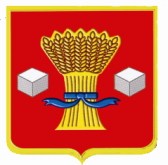 АдминистрацияСветлоярского муниципального района Волгоградской областиПОСТАНОВЛЕНИЕ  от 23.12.2020                   № 2301В соответствии с Бюджетным кодексом Российской Федерации, Федеральным законом от 06 октября 2003 № 131-ФЗ «Об общих принципах организации местного самоуправления в Российской Федерации», руководствуясь Уставом Светлоярского муниципального района Волгоградской области, п о с т а н о в л я ю:1. Утвердить Порядок предоставления грантов в форме субсидий, в том числе предоставляемых на конкурсной основе организациям территориального общественного самоуправления, реализующим проекты по благоустройству сельских территорий Светлоярского муниципального района Волгоградской области (прилагается).2. Отделу по муниципальной службе, общим и кадровым вопросам  администрации Светлоярского муниципального района Волгоградской области (Иванова Н.В.) разместить настоящее постановление на официальном сайте Светлоярского муниципального района Волгоградской области.3. Отделу бюджетно-финансовой политики администрации Светлоярского муниципального района Волгоградской области (Коптева Е.Н) разместить настоящее постановление в сети Интернет на финансовом портале Светлоярского муниципального района Волгоградской области.4. Настоящее постановление вступает в силу с 01 января 2021 года.5. Постановление администрации Светлоярского муниципального района Волгоградской области от 22.04.2020 № 739 «Об  утверждении  Порядка предоставления грантов в форме субсидий, в том числе предоставляемых на конкурсной основе организациям территориального общественного самоуправления, реализующим проекты по благоустройству сельских территорий на территории Светлоярского муниципального района Волгоградской области» считать утратившим силу с 01 января 2021 года.6. Контроль  над   исполнением   настоящего   постановления   возложить на начальника отдела бюджетно-финансовой политики администрации Светлоярского муниципального района Волгоградской области Подхватилину О.И.Глава  муниципального района                                                           Т.В.Распутина                                                                    УТВЕРЖДЕНпостановлением администрации 			Светлоярского муниципального района                                                                    Волгоградской области	                                                                  от «_____» __________2020 г. №_____ПОРЯДОКпредоставления грантов в форме субсидий, в том числе предоставляемых на конкурсной основе организациям территориального общественного самоуправления, реализующим проекты по благоустройству сельских территорий       Светлоярского муниципального района Волгоградской области1. Настоящий Порядок разработан в соответствии с Бюджетным кодексом Российской Федерации, Федеральным законом от 06 октября 2003             № 131-ФЗ «Об общих принципах организации местного самоуправления в  Российской Федерации» и определяет порядок предоставления грантов в форме субсидий, в том числе предоставляемых на конкурсной основе организациям территориального общественного самоуправления, реализующим проекты по благоустройству сельских территорий Светлоярского муниципального района Волгоградской области, (далее – гранты в форме субсидий).2. Главным распорядителем средств бюджета Светлоярского муници-пального района Волгоградской области, направляемых на выплату грантов в форме субсидий, является администрация Светлоярского муниципального района Волгоградской области.3. Целью предоставления грантов в форме субсидий является благоустройство сельских территорий Светлоярского муниципального района Волгоградской области в рамках реализации муниципальной программы Светлоярского муниципального района Волгоградской области «Комплексное развитие сельских территорий», разработанной в соответствии с государственной программой Российской Федерации «Комплексное развитие сельских территорий» (далее – Программа), и достижение целевых показателей, указанных в Программе. 4. Гранты в форме субсидий предоставляются организациям территориального общественного самоуправления (далее – организации ТОС), признанным победителями по результатам отбора проектов по благоустройству сельских территорий Волгоградской области (далее – Конкурс), проводимым комитетом сельского хозяйства Волгоградской области (далее – Комитет), для реализации общественно значимых проектов по благоустройству сельских территорий Светлоярского муниципального района Волгоградской области.5. Порядок проведения Конкурса определяется Комитетом. Извещение о проведении Конкурса, порядок и сроки проведения, информация о проведении Конкурса и его участниках, о результатах Конкурса, в том числе о получателях грантов в форме субсидий, определенных по результатам Конкурса, о размерах предоставляемых грантов в форме субсидий размещаются Комитетом на официальном сайте Комитета в информационно-телекоммуникационной сети «Интернет».  6. Перечень проектов организаций ТОС, признанных победителями по результатам Конкурса, проведенного Комитетом, а также размер грантов в форме субсидий устанавливается соглашением о предоставлении субсидии из бюджета Волгоградской области бюджету Светлоярского муниципального района Волгоградской области, заключенном между Комитетом и администрацией Светлоярского муниципального района Волгоградской области (далее – Соглашение с Комитетом).7. Организации ТОС, претендующие на получение гранта в форме субсидии, на дату, не ранее первого числа месяца, в котором планируется заключение соглашения о предоставлении гранта в форме субсидии, должны соответствовать следующим условиям:- не находятся в процессе реорганизации, ликвидации, в отношении них не введена процедура банкротства, деятельность организации ТОС не должна быть приостановлена в порядке, предусмотренном законодательством Российской Федерации;- отсутствует неисполненная обязанность по уплате налогов, сборов, страховых взносов, пеней, штрафов, процентов, подлежащих уплате в соответствии с законодательством Российской Федерации о налогах и сборах;- отсутствует просроченная задолженность по возврату в бюджет Светлоярского муниципального района Волгоградской области субсидий, бюджетных инвестиций, предоставленных в соответствии с правовыми актами Светлоярского муниципального района Волгоградской области, а также иная просроченная (неурегулированная) задолженность перед бюджетом Светлоярского муниципального района Волгоградской области; - организации ТОС не должны являться иностранными юридическими лицами, а также российскими юридическими лицами, в уставном (складочном) капитале которых доля участия иностранных юридических лиц, местом регистрации которых является государство или территория, включенные в утвержденный Министерством финансов Российской Федерации перечень государств и территорий, предоставляющих льготный налоговый режим налогообложения и (или) не предусматривающих раскрытия и предоставления информации при проведении финансовых операций (офшорные зоны), в совокупности превышает 50 процентов;- организации ТОС не должны получать средства из бюджета Светлоярского муниципального района Волгоградской области на основании иных муниципальных правовых актов на цели, установленные настоящим Порядком.8. Условиями предоставления гранта в форме субсидии являются:- наличие соглашения, заключенного между администрацией Светлоярского муниципального района Волгоградской области и организацией ТОС о предоставлении гранта в форме субсидии из бюджета Светлоярского муниципального района Волгоградской области (далее – Соглашение о предоставлении гранта в форме субсидии).- согласие на осуществление главным распорядителем бюджетных средств, Комитетом, органами государственного (муниципального) финансового контроля проверок соблюдения организациями ТОС условий, целей и порядка предоставления грантов в форме субсидий, а также включение такого условия в Соглашение о предоставлении Субсидии;- наличие в представленных организациями ТОС документах достоверной и полной информации.  9. Грант в форме субсидии предоставляется в соответствии со сводной бюджетной росписью бюджета Светлоярского муниципального района Волгоградской области в пределах бюджетных ассигнований, предусмотренных на данные цели решением о бюджете Светлоярского муниципального района Волгоградской области на соответствующий финансовый год и на плановый         период. 10. Грант в форме субсидии должен быть направлен на реализацию проектов по благоустройству сельских территорий – победителей Конкурса, проведенного Комитетом, (далее – Проекты). Результатом предоставления гранта в форме субсидии является количество реализованных Проектов, который должен соответствовать целевым показателям, указанным в Программе, а также показателям результативности использования субсидии, указанным в Соглашении с Комитетом.  11. Организации ТОС должны реализовать проект в полном объеме до 31 декабря финансового года, в котором получен грант в форме субсидии. Гранты в форме субсидий носят целевой характер и не могут быть использованы на иные цели.12. Организациям ТОС, а также иным юридическим лицам, получающим средства на основании договоров, заключенных с организациями ТОС, за счет полученных из бюджета Светлоярского муниципального района Волгоградской области, запрещается приобретать средства иностранной валюты, за исключением операций, осуществляемых в соответствии с валютным законодательством Российской Федерации при закупке (поставке) высокотехнологичного импортного оборудования, сырья и комплектующих изделий, а также связанных с достижением целей предоставления этих средств иных операций, определенных настоящим Порядком.13. Для заключения Соглашения о предоставлении гранта в форме субсидии организации ТОС представляют в администрацию Светлоярского муниципального района Волгоградской области следующие документы: - паспорт Проекта организации ТОС, претендующего на получение гранта в форме субсидии;- утвержденный руководителем организации ТОС сметный расчет стоимости затрат на реализацию Проекта, требующего выполнения строительно-монтажных работ, или ведомость затрат на реализацию Проекта, не требующего выполнения строительно-монтажных работ;- список граждан, подтвердивших свое участие в Проекте по благоустройству сельских территорий; - документы, подтверждающие софинансирование расходов на реализацию Проекта: копии документов, заверенных руководителем организации ТОС (соглашений, протоколов собраний или конференций организации ТОС), подтверждающих участие граждан, юридических лиц и (или) индивидуальных предпринимателей в реализации Проекта, в том числе денежными средствами, трудовым участием, предоставлением помещений, техническими средствами и в других формах;- справка администрации поселения о реализации Проекта в границах одной организации ТОС. 14. В течение 5 (пяти) рабочих дней со дня заключения Соглашения с Комитетом:14.1. Администрация Светлоярского муниципального района Волгоградской области запрашивает по организациям ТОС, признанными победителями по результатам Конкурса, проведенного Комитетом, в порядке межведомственного информационного взаимодействия следующие документы:- справку налогового органа о наличии (отсутствии) у организации ТОС задолженности по уплате налогов, сборов, пеней и штрафов за нарушение законодательства Российской Федерации о налогах и сборах;- выписку из Единого государственного реестра юридических лиц.Организации ТОС вправе представить указанные документы самостоятельно.14.2. По итогам рассмотрения документов оформляется и подписывается Соглашение о предоставлении гранта в форме субсидии.15. Основаниями для отказа в предоставлении гранта в форме субсидии являются:- несоответствие организации ТОС требованиям, указанным в пункте 7 настоящего Порядка;- непредставление организацией ТОС документов (предоставление не в полном объеме) документов, указанных в пункте 13 настоящего Порядка;- наличие в представленных организацией ТОС документах недостоверных сведений;- в случае недостаточности лимитов бюджетных обязательств, предусмотренных на эти цели решением о бюджете Светлоярского муниципального района Волгоградской области на текущий финансовый год.16. Соглашение о предоставлении гранта в форме субсидии заключается в соответствии с типовой формой соглашения о предоставлении субсидий (гранта в форме субсидии) юридическим лицам – производителям товаров, работ, услуг, установленной финансовым органом Светлоярского муниципального района Волгоградской области и утвержденной постановлением администрации Светлоярского муниципального района Волгоградской области.17. В случае если источником финансового обеспечения расходных обязательств муниципального района по предоставлению гранта в форме субсидии являются межбюджетные трансферты, имеющие целевое назначение, из федерального бюджета бюджету субъекта Российской Федерации, Соглашение о предоставлении гранта в форме субсидии заключается в соответствии с типовыми формами, установленными Министерством финансов Российской Федерации для соглашений о предоставлении субсидий из федерального бюджета.18. Соглашение о предоставлении гранта в форме субсидии, если источником финансового обеспечения расходных обязательств муниципального района по предоставлению гранта в форме субсидии являются межбюджетные трансферты, имеющие целевое назначение, из федерального бюджета бюджету субъекта Российской Федерации, с соблюдением требований о защите государственной тайны заключается в государственной интегрированной информационной системе управления общественными финансами «Электронный бюджет».19. В случае уменьшения главному распорядителю как получателю бюджетных средств ранее доведенных лимитов бюджетных обязательств, приводящего к невозможности предоставления гранта в форме субсидии в размере, определенном в Соглашении о предоставлении гранта в форме субсидии, в него включается условие о согласовании новых условий соглашения или о расторжении соглашения при недостижении согласия по новым условиям.20. Соглашение о предоставлении гранта в форме субсидии может быть прекращено досрочно:20.1. По соглашению сторон.20.2. В одностороннем  порядке без обращения в суд в случаях: - изменения действующего законодательства Российской Федерации, законодательства Волгоградской области, муниципальных правовых актов Светлоярского муниципального района Волгоградской области;- нарушения организацией ТОС целей, условий и порядка предоставления гранта в форме субсидии, установленных настоящим Порядком, выявленных в результате проведения проверок уполномоченными органами;- неисполнения или ненадлежащего исполнения организацией ТОС обязательств, установленных в Соглашении о предоставлении гранта в форме субсидии;- уменьшения главному распорядителю как получателю бюджетных средств ранее доведенных лимитов бюджетных обязательств на предоставление Субсидии при недостижении согласия с получателем Субсидии новых условий Соглашения о предоставлении Субсидии.Порядок расторжения устанавливается в Соглашении о предоставлении гранта в форме субсидии.Соглашение о предоставлении гранта в форме субсидии не может быть расторгнуто в одностороннем порядке организацией ТОС.21. Администрация Светлоярского муниципального района Волгоградской области для перечисления гранта в форме субсидии на расчетные счета организаций ТОС, открытые в учреждениях Центрального банка Российской Федерации или других кредитных организациях, в течение 5 (пяти) рабочих дней со дня подписания Соглашения о предоставлении гранта в форме субсидии представляет в Управление Федерального Казначейства по Волгоградской области оформленные в установленном порядке платежные документы для осуществления расходов за счет средств бюджета Светлоярского муниципального района Волгоградской области. 22. Грант в форме субсидии подлежит возврату в бюджет Светлоярского муниципального района Волгоградской области в следующих случаях:- нарушения порядка, целей и условий предоставления гранта в форме субсидии, предусмотренных настоящим Порядком и Соглашением о предоставлении гранта в форме субсидии, выявленных в том числе по фактам проверок, проведенных главным распорядителем как получателем бюджетных средств и органом муниципального финансового контроля;- представления недостоверных сведений, повлекших необоснованное получение гранта в форме субсидии;- наличия неиспользованных в отчетном финансовом году остатков гранта в форме субсидии;- недостижения значений результатов и показателей, указанных в Программе.23. Организации ТОС обязаны вернуть в бюджет Светлоярского муниципального района Волгоградской области остаток гранта в форме субсидии, неиспользованный в отчетном финансовом году, в срок до 1 февраля года, следующего за годом предоставления гранта в форме субсидии.24. В случае выявления нарушений порядка, целей и условий предоставления гранта в форме субсидии, установленных настоящим Порядком и Соглашением о предоставлении гранта в форме субсидии, в том числе в результате проведенных проверок главным распорядителем как получателем бюджетных средств и органом муниципального финансового контроля, представления недостоверных сведений, повлекших необоснованное получение гранта в форме субсидии, а также невозврата остатка гранта в форме субсидии, неиспользованного в отчетном финансовом году, администрация Светлоярского муниципального района Волгоградской области уведомляет организации ТОС о выявленных нарушениях с требованием об их устранении и (или) необходимости возврата остатка гранта в форме субсидии в течение 3 (трех) рабочих дней со дня выявления указанных нарушений и приостанавливает предоставление гранта в форме субсидии до полного устранения указанных нарушений.25. Организации ТОС обязаны устранить нарушения, указанные в пункте 24 настоящего Порядка, в течение 10 (десяти) рабочих дней со дня получения требования администрации Светлоярского муниципального района Волгоградской области об устранении нарушений и (или) необходимости возврата остатка гранта в форме субсидии, неиспользованного в отчетном финансовом году.26. В случае неустранения организацией ТОС нарушений в соответствии с требованиями, указанными в пункте 25 настоящего Порядка, администрация Светлоярского муниципального района Волгоградской области в течение 3 (трех) рабочих дней со дня окончания срока, установленного для устранения нарушений, направляет организации ТОС требование о необходимости возврата полученного гранта в форме субсидии (или его остатка) в бюджет Светлоярского муниципального района Волгоградской области. Организация ТОС обязана произвести возврат полученного гранта в форме субсидии (или его остатка) в бюджет Светлоярского муниципального района Волгоградской области в течение 10 (десяти) рабочих дней со дня получения требования администрации Светлоярского муниципального района Волгоградской области.27. В случае невозврата полученного гранта в форме субсидии (или его остатка) в соответствии с пунктом 26 настоящего Порядка, а также остатка гранта в форме субсидии, неиспользованного в отчетном финансовом году в сроки, указанные в пункте 25 настоящего Порядка, в добровольном порядке, взыскание производится в судебном порядке. Заявление в суд должно быть подано администрацией Светлоярского муниципального района Волгоградской области в течение 30 (тридцати) дней со дня истечения срока, установленного для возврата гранта в форме субсидии (или его остатка). 28. Организации ТОС обязаны обеспечить ведение учета расходования полученного гранта в форме субсидии и представление по установленным Соглашением о предоставлении гранта в форме субсидии формам следующих отчетов:- отчета о расходовании гранта в форме субсидии, который предоставляется в отдел бюджетно-финансовой политики администрации Светлоярского муниципального района ежеквартально до 20 числа месяца, следующего за отчетным кварталом;- отчета о достижении значений показателей результативности, который предоставляется координатору Программы до 20 января года, следующего за отчетным годом.Главный распорядитель как получатель бюджетных средств вправе устанавливать в Соглашении о предоставлении гранта в форме субсидии сроки и формы предоставления организацией ТОС дополнительной отчетности. 29. Ответственность за целевое использование гранта в форме субсидии, а также за достоверность представляемых документов и сведений несет руководитель организации ТОС.30. Проверку соблюдения условий, целей и порядка предоставления Субсидии осуществляют главный распорядитель бюджетных средств и орган внутреннего муниципального финансового контроля Светлоярского муниципального района Волгоградской области.Управляющий делами                                                                         Л.Н.Шершнева                                                                   